Public Hearing & Regular Meeting Agenda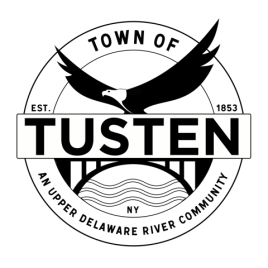 January 24, 20237:15 PM Public Hearing MeetingPublic Hearing @ 7:15 PMBobov Yeshiva Educational Center, 189 Blind Pond Road, Narrowsburg, NY SBL ~21-1-5.1, 21-1-1, 21-1-19.1OPENING ITEMS ~ Call Meeting to Order at 7:30 PMPledge of allegianceMinutes Accept Minutes from December 2022CORRESPONDENCEOLD BUSINESSBobov Yeshiva Educational Center NEW BUSINESSMotion to set Public Hearing(s) for (if applicable):CLOSING ITEMSBoard CommentMeeting reminderAdjournment 